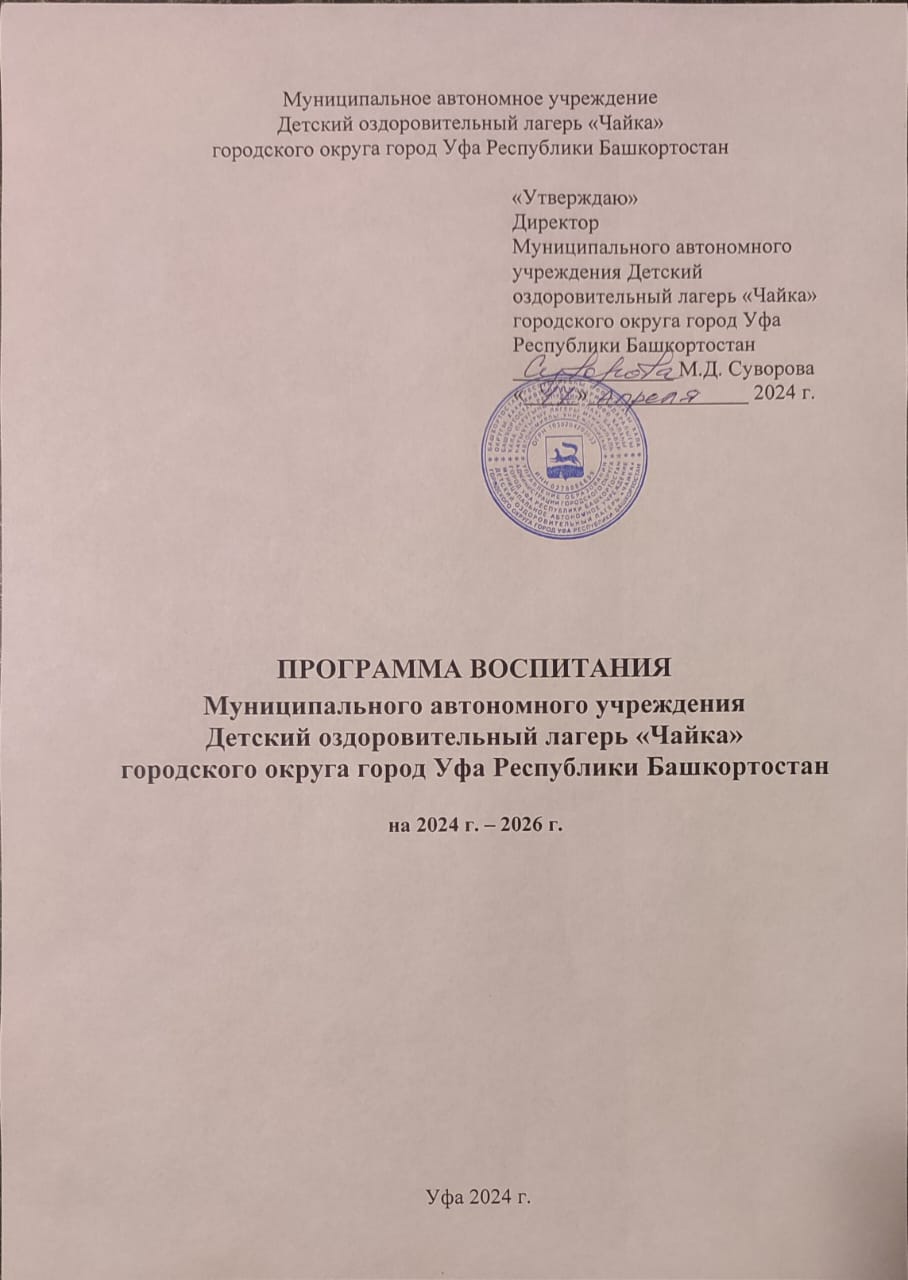 Муниципальное автономное учреждение Детский оздоровительный лагерь «Чайка»городского округа город Уфа Республики БашкортостанПРОГРАММА ВОСПИТАНИЯМуниципального автономного учреждения Детский оздоровительный лагерь «Чайка»городского округа город Уфа Республики Башкортостан на 2024 г. – 2026 г.Уфа 2024 г.СОДЕРЖАНИЕПОЯСНИТЕЛЬНАЯ ЗАПИСКАПрограмма воспитания Муниципального автономного учреждения Детский оздоровительный лагерь «Чайка» городского округа город Уфа Республики Башкортостан разработана на основе примерной рабочей программы воспитания для организаций отдыха детей и их оздоровления, подготовленной ФГБОУ «Всероссийский детский центр «Смена» на основе Примерной рабочей программы воспитания для общеобразовательных организаций, разработанной Федеральным государственным бюджетным научным учреждением «Институт изучения детства, семьи и воспитания Российской академии образования» в соответствии с нормативно-правовыми документами: - Конституцией Российской Федерации.- Конвенцией о правах ребенка.- Федеральным законом от 29.12.2012 № 273-ФЗ «Об образовании в Российской Федерации».- Федеральным законом от 31.07.2020 № 304-ФЗ «О внесении изменений в Федеральный закон «Об образовании в Российской Федерации» по вопросам воспитания обучающихся».- Федеральным законом от 24.07.1998 № 124-ФЗ «Об основных гарантиях прав ребенка в Российской Федерации».- Федеральным законом от 30.12.2020 № 489-ФЗ «О молодежной политике в Российской Федерации».- Приказы №№286,287 Министерства просвещения Российской Федерации об утверждении ФГОС начального общего образования и ФГОС основного общего образования от 31 мая 2021 года.- Стратегией развития воспитания в Российской Федерации на период до 2025 года (утверждена распоряжением Правительства Российской Федерации от 29.05.2015 № 996-р).- Указом Президента Российской Федерации от 21.07.2020 № 474 «О национальных целях развития Российской Федерации на период до 2030 года».- Указом Президента Российской Федерации от 09.11.2022 № 809 «Об утверждении Основ государственной политики по сохранению и укреплению традиционных российских духовно-нравственных ценностей». - Планом основных мероприятий, проводимых в рамках Десятилетия детства, на период до 2027 года (утвержден распоряжением Правительства Российской Федерации от 23.01.2021 № 122-р).- Государственной программой Российской Федерации «Развитие образования» (утверждена Постановлением Правительства Российской Федерации от 26. 12.2017 № 1642).- Федеральным проектом «Успех каждого ребенка» (утвержден президиумом Совета при Президенте РФ по стратегическому развитию и национальным проектам, протокол от 24.12.2018 № 16.).Программа является методическим документом, определяющим комплекс основных характеристик воспитательной работы, осуществляемой в детском лагере, разрабатывается с учетом государственной политики в области образования и воспитания.Программа создана с целью организации непрерывного воспитательного процесса, основывается на единстве и преемственности с общим и дополнительным образованием, соотносится с примерной рабочей программой воспитания для образовательных организаций, реализующих образовательные программы общего образования.Программа предусматривает приобщение обучающихся к российским традиционным духовным ценностям, включая культурные ценности своей этнической группы, правилам и нормам поведения в российском обществе.Ценности Родины и природы лежат в основе патриотического направления воспитания. Ценности человека, дружбы, семьи, сотрудничества лежат в основе духовно-нравственного и социального направлений воспитания. Ценность знания лежит в основе познавательного направления воспитания.Ценность здоровья лежит в основе направления физического воспитания.Ценность труда лежит в основе трудового направления воспитания.Ценности культуры и красоты лежат в основе эстетического направления воспитания. «Ключевые смыслы» системы воспитания, с учетом которых должна реализовываться программа: «Люблю Родину». Формирование у детей чувства патриотизма и готовности к защите интересов Отечества, осознание ими своей гражданской идентичности через чувства гордости за свою Родину и ответственности за будущее России, знание истории, недопустимость фальсификации исторических событий и искажения исторической правды, на основе развития программ воспитания детей, в том числе военно-патриотического воспитания, развитие у подрастающего поколения уважения к таким символам государства, как герб, флаг, гимн Российской Федерации, к историческим символам и памятникам Отечества, воспитывать уважение к национальной самобытности и культуре башкирского народа. «Мы – одна команда». Особое внимание в формировании личности ребенка, основ его поведения и жизненных установок отводится социальному окружению, важной частью которого является детский коллектив. Детский коллектив предоставляет широкие возможности для самовыражения и самореализации, позволяет сформировать в детях инициативность, самостоятельность, ответственность, трудолюбие, чувство собственного достоинства. Детский коллектив объединяет детей с разными интересами, потребностями и индивидуальными особенностями. Важно выстраивать работу и коллективные дела так, чтобы они были интересными и значимыми для каждого ребенка. «Россия – страна возможностей». Ребенка воспитывает все, что его окружает. Окружающая среда формирует его взгляды, убеждения, привычки. Важно создавать воспитательную среду, доступную, интересную для ребенка. Создание благоприятной и разнообразной воспитательной среды возможно через вовлечение детей в конкурсы, мероприятия и проекты детских общественных объединений, заинтересованных организаций (АНО «Россия – страна возможностей», АНО «Большая Перемена», Общероссийское общественно-государственное движение детей и молодежи «Движение Первых», Российское общество «Знание», Российское историческое общество), где каждый ребенок может найти то, что ему по душе. Необходимо популяризировать все возможности и социально значимые проекты организаций.Воспитание, социально-педагогическая поддержка становления и развития высоконравственного, ответственного, компетентного гражданина России, принимающего судьбу Отечества как свою личную, осознающего ответственность за настоящее и будущее своей страны, укорененного в духовных и культурных традициях многонационального народа Российской Федерации, а также экологическое воспитание и есть основная особенность МАУ ДОЛ «Чайка».В современной педагогике живут идеи самоценности детства, сотрудничества, диалога, педагогической поддержки, самоопределения и самоактуализации личности, динамичности, эмпатии и толерантности. Следовательно, встает задача создания ребенку условий для свободного выбора форм, способов самореализации на основе освоения общечеловеческих ценностей. Необходимо, чтобы воспитательная среда была как можно более разнообразной, вариативной. Именно эту задачу решают различные разделы и направления программы.Программа включает три раздела:Раздел 1.  Целевой, в котором на основе базовых общественных ценностей формулируется цель воспитания и задачи учреждения, которые предстоит решать для достижения цели и где кратко описывается специфика своей деятельности в сфере воспитания.Раздел 2. Содержательный, состоящий из нескольких модулей, каждый из которых ориентирован на одну из поставленных детским лагерем задач воспитания и соответствует одному из направлений воспитательной работы.Раздел 3. Организационный, в котором осуществляется самоанализ воспитательной работы.Приложение: календарный план воспитательной работы.Раздел I. ЦЕННОСТНО-ЦЕЛЕВЫЕ ОСНОВЫ ВОСПИТАНИЯНормативные ценностно-целевые основы воспитания детей в детском лагере определяются содержанием российских гражданских (базовых, общенациональных) норм и ценностей, основные из которых закреплены в Конституции Российской Федерации. С учетом мировоззренческого, этнического, религиозного многообразия российского общества ценностно-целевые основы воспитания детей включают духовно-нравственные ценности культуры народов России, традиционных религий народов России в качестве вариативного компонента содержания воспитания, реализуемого на добровольной основе, в соответствии с мировоззренческими и культурными особенностями и потребностями родителей (законных представителей) несовершеннолетних детей. Воспитательная деятельность в детском лагере реализуется в соответствии с приоритетами государственной политики в сфере воспитания, зафиксированными в Стратегии развития воспитания в Российской Федерации на период до 2025 года. Приоритетной задачей Российской Федерации в сфере воспитания детей является развитие высоконравственной личности, разделяющей российские традиционные духовные ценности, обладающей актуальными знаниями и умениями, способной реализовать свой потенциал в условиях современного общества, готовой к мирному созиданию и защите Родины.1.1. Цель и задачи воспитанияСовременный российский общенациональный воспитательный идеал – высоконравственный, творческий, компетентный гражданин России, принимающий судьбу Отечества как свою личную, осознающий ответственность за настоящее и будущее страны, укорененный в духовных и культурных традициях многонационального народа Российской Федерации. В соответствии с этим идеалом и нормативными правовыми актами Российской Федерации в сфере образования цель воспитания: создание условий для личностного развития, самоопределения и социализации обучающихся на основе социокультурных, духовно-нравственных ценностей и принятых в российском обществе правил и норм поведения в интересах человека, семьи, общества и государства, формирование у обучающихся чувства патриотизма, гражданственности, уважения к памяти защитников Отечества и подвигам Героев Отечества, закону и правопорядку, человеку труда и старшему поколению, взаимного уважения, бережного отношения к культурному наследию и традициям многонационального народа Российской Федерации, природе и окружающей среде. (Федеральный закон от 29 декабря 2012 г. № 273-ФЗ «Об образовании в Российской Федерации, ст. 2, п. 2).Задачи воспитания определены с учетом интеллектуально-когнитивной, эмоционально-оценочной, деятельностно-практической составляющих развития личности; - усвоение ими знаний, норм, духовно-нравственных ценностей, традиций, которые выработало российское общество (социально значимых знаний);- формирование и развитие позитивных личностных отношений к этим нормам, ценностям, традициям (их освоение, принятие);- приобретение соответствующего этим нормам, ценностям, традициям социокультурного опыта поведения, общения, межличностных и социальных отношений, применения полученных знаний и сформированных отношений на практике (опыта нравственных поступков, социально значимых дел).1.2. Методологические основы и принципы воспитательной деятельностиМетодологической основой Программы воспитания являются антропологический, культурно-исторический и системно-деятельностный подходы. Воспитательная деятельность в детском лагере основывается на следующих принципах:- принцип гуманистической направленности. Каждый ребенок имеет право на признание его как человеческой личности, уважение его достоинства, защиту его человеческих прав, свободное развитие;- принцип ценностного единства и совместности. Единство ценностей и смыслов воспитания, разделяемых всеми участниками образовательных отношений, содействие, сотворчество и сопереживание, взаимопонимание и взаимное уважение;- принцип культуросообразности. Воспитание основывается на культуре и традициях России, включая культурные особенности региона; - принцип следования нравственному примеру. Пример, как метод воспитания, позволяет расширить нравственный опыт ребенка, побудить его к открытому внутреннему диалогу, пробудить в нем нравственную рефлексию, обеспечить возможность выбора при построении собственной системы ценностных отношений, продемонстрировать ребенку реальную возможность следования идеалу в жизни;- принцип безопасной жизнедеятельности. Защищенность важных интересов личности от внутренних и внешних угроз, воспитание через призму безопасности и безопасного поведения; - принцип совместной деятельности ребенка и взрослого. Значимость совместной деятельности взрослого и ребенка на основе приобщения к культурным ценностям и их освоения;- принцип инклюзивности. Организация воспитательного процесса, при котором все дети, независимо от их физических, психических, интеллектуальных, культурно-этнических, языковых и иных особенностей, включены в общую систему образования;Данные принципы реализуются в укладе  детского лагеря «Чайка», включающем воспитывающие среды, общности, культурные практики, совместную деятельность и события.Уклад – общественный договор участников образовательных отношений, опирающийся на базовые национальные ценности, содержащий традиции Республики Башкортостан и  детского лагеря «Чайка», задающий культуру поведения сообществ, описывающий предметно-эстетическую среду, деятельности и социокультурный контекст. Воспитывающая среда – это особая форма организации образовательного процесса, реализующего цель и задачи воспитания. Воспитывающая среда определяется целью и задачами воспитания, духовно-нравственными и социокультурными ценностями, образцами и практиками. Основными характеристиками воспитывающей среды являются ее насыщенность и структурированность.Воспитывающие общности (сообщества) в детском лагере:- детские (одновозрастные и разновозрастные отряды). Ключевым механизмом воспитания в детском лагере является временный детский коллектив. Чтобы эффективно использовать воспитательный потенциал временного детского коллектива, необходимо учитывать особенности и закономерности развития временного детского коллектива.- детско-взрослые. Основная цель – содействие, сотворчество и сопереживание, взаимопонимание и взаимное уважение, наличие общих ценностей и смыслов у всех участников. Главная детско-взрослая общность в детском лагере – «Дети-Вожатый».1.3. Основные направления воспитания Практическая реализация цели и задач воспитания осуществляется в рамках следующих направлений воспитательной работы:- гражданское воспитание: формирование российской гражданской идентичности, принадлежности к общности граждан Российской Федерации, к народу России как источнику власти в российском государстве и субъекту тысячелетней Российской государственности, знание и уважение прав, свобод и обязанностей гражданина Российской Федерации;- патриотическое воспитание – воспитание любви к родному краю, Родине, своему народу и уважения к другим народам России, формирование общероссийской культурной идентичности;- духовно-нравственное развитие и воспитание обучающихся на основе духовно-нравственной культуры народов России, традиционных религий народов России, формирование традиционных российских семейных ценностей; - эстетическое воспитание: формирование эстетической культуры на основе российских традиционных духовных ценностей, приобщение к лучшим образцам отечественного и мирового искусства;- экологическое воспитание: формирование экологической культуры, ответственного, бережного отношения к природе, окружающей среде на основе российских традиционных духовных ценностей;- трудовое воспитание: воспитание уважения к труду, трудящимся, результатам труда (своего и других людей), ориентации на трудовую деятельность, получение профессии, личностное самовыражение в продуктивном, нравственно достойном труде в российском обществе, на достижение выдающихся результатов в труде, профессиональной деятельности;- физическое воспитание и воспитание культуры здорового образа жизни и безопасности: развитие физических способностей с учетом возможностей и состояния здоровья, формирование культуры здорового образа жизни, личной и общественной безопасности;- познавательное направление воспитания: стремление к познанию себя и других людей, природы и общества, к знаниям, образованию.1.4. Основные традиции и уникальность воспитательной деятельности Основные традиции воспитания в лагере являются: - совместная деятельность детей и взрослых, как ведущий способ организации воспитательной деятельности (экологические акции, участие в спортивных и праздничных мероприятиях, субботники);- создание условий, при которых для каждого ребенка предполагается роль в совместных делах (от участника до организатора, лидера того или иного дела);- создание условий для приобретения детьми нового социального опыта и освоения новых социальных ролей;- проведение общих мероприятий детского лагеря «Чайка» с учетом конструктивного межличностного взаимодействия детей, их социальной активности;- включение детей в процесс организации жизнедеятельности временного детского коллектива;- формирование коллективов в рамках отрядов, кружков, студий, секций и иных детских объединений, установление в них доброжелательных и товарищеских взаимоотношений;- обмен опытом между детьми в формате «дети-детям»;- ключевой фигурой воспитания является ребенок, главную роль в воспитательной деятельности играет педагог, реализующий по отношению к детям защитную, личностно развивающую, организационную, посредническую (в разрешении конфликтов) функции.Уникальность воспитательного процесса в детском лагере заключается в кратковременности, автономности, сборности.Кратковременность – короткий период лагерной смены, характеризующийся динамикой общения, деятельности, в процессе которой ярче высвечиваются личностные качества.Автономность – изолированность ребенка от привычного социального окружения, «нет дневника», вызова родителей – все это способствует созданию обстановки доверительности.Сборность – предполагает объединение детей с разным социальным опытом и разным уровнем знаний, не скованных «оценками» прежнего окружения, каждый ребенок имеет возможность «начать все сначала».По расположению детский лагерь находится в шаговой доступности от центра города, но также имеет некий барьер между городской жизнью и лагерной благодаря тому, что находится в лесном массиве. Таким образом МАУ ДОЛ «Чайка» позволяет детям быть в более благоприятных для здоровья условиях, ведь в нём буквально легче дышится, но при этом давать им все современные блага.Раздел II. СОДЕРЖАНИЕ, ВИДЫ И ФОРМЫ ВОСПИТАТЕЛЬНОЙ ДЕЯТЕЛЬНОСТИДостижение цели и решение задач воспитания осуществляется в рамках всех направлений деятельности детского лагеря «Чайка». Содержание, виды и формы воспитательной деятельности представлены в соответствующих модулях.Реализация конкретных форм воспитательной работы воплощается в Календарном плане воспитательной работы (Приложение), утверждаемом ежегодно на предстоящий год, с учетом направлений воспитательной работы, установленных в настоящей Программе воспитания.ИНВАРИАНТНЫЕ МОДУЛИ(обязательные для всех детских лагерей)2.1. Модуль «Будущее России. Ключевые мероприятия»Направлен на формирование сопричастности к истории, географии Российской Федерации, ее этнокультурному, географическому разнообразию, формирование национальной идентичности.Деятельность реализуется по направлениям: 1. Церемония подъема (спуска) Государственного флага Российской Федерации и исполнение Государственного гимна Российской Федерации. Использование Государственного флага и исполнение Государственного гимна Российской Федерации при проведении церемонии подъема (спуска) Государственного флага Российской Федерации регламентируется Методическими рекомендациями «Об использовании государственных символов Российской Федерации при обучении и воспитании детей и молодежи в образовательных организациях, а также организациях отдыха детей и их оздоровления» (Письмо Минпросвещения России от 15.04.2022 № СК-295/06) и «Стандартом Церемонии поднятия (спуска) Государственного флага Российской Федерации» (Письмо Минпросвещения России от 17.06.2022 № АБ-1611/06).Торжественная церемония подъема (спуска) Государственного флага Российской Федерации проводится в день проведения открытия (закрытия) смены и в дни государственных праздников Российской Федерации.          Торжественная церемония подъема (спуска) Государственного флага Российской Федерации и флага Республики Башкортостан в лагере «Чайка» проводится на территории «Торжественной линейки». Почетное право подъема (спуска) Государственного флага Российской Федерации, флага Республики Башкортостан и флага лагеря «Чайка» предоставляется ребятам активно проявившим себя в мероприятиях лагеря (победителям спортивных соревнований, конкурсов, творческих мероприятий).2. Дни единых действий, которые обязательно включаются в календарный план воспитательной работы и проводятся по единым федеральным методическим рекомендациям и материалам:1 июня - День защиты детей. Проведение конкурса рисунков на асфальте.6 июня - День русского языка. Театрализованные постановки по произведениям русских классиков.12 июня - День России. Флешмоб посвященный дню России «Россия многонациональная».22 июня - День памяти и скорби. Возложение цветов к Камню памяти «Детям войны посвящается», «Урок и Мужества» с участием ветеранов войны, творческое сочинение «Письмо ветерану».24 июня - День молодежи. Конференция «Новое поколение выбирает…». Двухуровневый квест «Назад в будущее».8 июля - День семьи, любви и верности. Мастер-класс «Ромашка – символ семьи, любви и верности» - изготовление предметов декоративно-прикладного творчества с изображением ромашки.14 августа - День физкультурника. Проведение Малых олимпийских игр с программой соревнований по футболу, волейболу, баскетболу, настольному теннису, армрестлинг, шашки и шахматы, «Веселые старты».22 августа - День государственного флага Российской Федерации. Флешмоб «Наш триколор».27 августа - День российского кино. Конкурс постановок по мотивам российских фильмов «Внимание, мотор!». Викторина по мотивам российских мультфильмов с использованием фраз, музыкальных фрагментов, эпизодов и слайдов «В гостях у сказки». Конкурс киноклипов «Один день из жизни нашего отряда».3. «Движение Первых».С целью формирования у обучающихся представления о назначении Общероссийского общественно-государственного движения детей и молодежи «Движение Первых», о его месте и роли в достижении приоритетных национальных целей Российской Федерации и своем личном вкладе в социально значимую деятельность предусмотрены следующие форматы:- Марафон РДДМ «Движение Первых». В течение 7 дней проводится марафон «Важных и добрых дел» в системе КТД, когда участники получают значки – соты за положительный результат. По итогам семидневного марафона выявляются лидеры «Движения Первых». 4. «Цивилизационное наследие России» – важнейший ресурс в воспитании подрастающего поколения, который включает знания о родной природе, достижения культуры и искусства, изобретения и масштабные проекты, реализованные всей страной, это примеры сложных решений, которые принимались людьми в непростых обстоятельствах. Каждый ребенок должен понимать, что цивилизационное наследие России прежде всего – это подвиги и примеры ратного труда, судьбоносные исторические события, имена тех, кто прославлял Отечество, а также памятники культуры. В рамках модуля обучающиеся знакомятся с именами конкретных людей, которые прославили Россию, их подвигами. Изучают памятники культуры Отечества. Цивилизационное наследие как ценностный ориентир для развития каждого гражданина России предусматривает: - Знакомство с примерами реальных людей, событий, деятельности, которая происходила на благо России.- Знакомство с наследием народов России в области искусства, литературы, музыки, изобразительного искусства, архитектуры, театра, балета, кинематографа, мультипликации. - Изучение России, родного края, населенного пункта как культурного пространства. Знакомство обучающихся с историей своего населенного пункта, желание изучать историю и культуру своего края; изучать подвиги односельчан, развивать желание вносить личный вклад в сохранение культурного наследия своего региона, страны.- «Шежере – байрамы» - «Праздник родословной». Мастер-класс по изготовлению «Шежере». - Игра-путешествие ко дню славянской письменности «От глиняной таблички к печатной страничке».5. Просветительский проект «Без срока давности».Проект нацелен на патриотическое воспитание детей и подростков, направлен на формирование их приверженности традиционным российским духовно-нравственным ценностям – любви к Родине, добру, милосердию, состраданию, взаимопомощи, чувству долга.Задача педагогической деятельности по реализации этого проекта – показать, какие ценности нашего народа позволили одержать победу над врагами, формирование убеждения о силе духа нашего народа и армии, о их моральном превосходстве. Форматы участия в проекте:-  Уроки Памяти.- Уроки Мужества (проводят ветераны Великой отечественной войны, ветераны категории «Дети войны»). Через проведение Уроков доносим детям важность сохранения памяти о подвигах наших предков, защитивших родную землю и спасших мир от фашистской агрессии, о геноциде советского народа, о военных преступлениях нацистов, которые не имеют срока давности.- Вовлечение ребят в проект «Без срока давности». Проведение Акции «Письмо ветерану».- Посещение мемориальных комплексов и памятных мест, посвященных увековечиванию памяти мирных жителей, погибших от рук нацистов и их пособников в годы Великой Отечественной войны.- Торжественное возложение цветов к Камню памяти «Детям войны посвящается» на территории лагеря «Чайка».6. «Содружество Орлят России».Цель программы «Содружество Орлят России»: развитие социально-активной личности ребёнка на основе духовно-нравственных ценностей и культурных традиций многонационального народа Российской Федерации. А целевой аудиторией этой программы являются все дети, находящиеся в лагере, независимо от возраста и жизненной ситуации, ведь мероприятия этой программы помогают социализироваться и укреплять морально-нравственные качества.- знакомство с культурными традициями и национальными ценностями российского народа, изучение богатств нашей Родины: творческий конкурс «Народы и традиции», спортивно-развлекательное мероприятие «Сабантуй», обрядово-развлекательное мероприятие «Масленица», конкурс декоративно-прикладного творчества «Мой край»; - поддержание благоприятного эмоционально-психологического климата: проведение бесед по итогам дня «Отрядная свечка», индивидуальная работа с детьми по коррекции асоциального поведения, совместные отрядные творческие дела; - создание условий для проявления каждым ребёнком индивидуальности, его творческого и нравственного потенциала, активности и инициативы: проведение творческих конкурсов «Минута славы», ежедневная смена «Лидера группы», предоставление ребятам самостоятельности выбора при подготовке к мероприятиям; - приобщение детей к здоровому образу жизни: соблюдение режима дня, ежедневная утренняя зарядка с инструктором по физической культуре, проведение воздушных процедур, принятие солнечных ванн и водных процедур под контролем медицинского персонала, организация диетического детского питания; - формирование норм взаимоотношений внутри коллектива: соблюдение отрядных правил поведения, контроль со стороны педагогического персонала за здоровым микроклиматом в детском коллективе, проведение тематических отрядных бесед «Кто я, где я, с кем я», «Я или МЫ», «Если с другом вышел в путь».7. «Ключевые мероприятия»Ключевые мероприятия – это главные традиционные мероприятия  детского лагеря «Чайка», в которых принимает участие большая часть детей.Реализация воспитательного потенциала ключевых мероприятий детского лагеря «Чайка» предусматривает:- Торжественное открытие и закрытие смены.- Тематические дни. Проведение тематических дней и мероприятий согласно перечню основных государственных и народных праздников, памятных дат. - Спортивные соревнования «Малые Олимпийские игры»- Спортивно-развлекательное мероприятие «Сабантуй»- Обрядово-развлекательное мероприятие «Масленица»          - Мероприятия, направленные на поддержку семейного воспитания: в рамках мероприятий, посвященных Дню посещения родителей, организация творческого отчетного концерта для родителей, совместная зарядка «Делай с нами, делай как мы, делай лучше нас», мероприятие «Бабушкин рецепт».- Участие во всероссийских мероприятиях и акциях, посвященных значимым отечественным и международным событиям.- Проведение всероссийских и региональных мероприятий.- Взаимодействие с общественными организациями Российской Федерации, Республики Башкортостан.2.2. Модуль «Отрядная работа. КТД»Воспитатель и вожатый организует групповую и индивидуальную работу с детьми вверенного ему временного детского коллектива – отряда. Временный детский коллектив или отряд – это группа детей, объединенных в целях организации их жизнедеятельности в условиях детского лагеря «Чайка».Для эффективного использования воспитательного потенциала отрядной работы необходимо учитывать особенности временного детского коллектива:- Коллектив функционирует в течение короткого промежутка времени; максимальный период не превышает 21 день.- Как правило, коллектив объединяет детей, которые не были знакомы ранее.- Автономность существования: влияние внешних факторов уменьшается, ослабляется влияние прежнего социума, например, семьи, класса, друзей. В то же время у коллектива появляется новое место жизнедеятельности.- Коллективная деятельность. Участники коллектива вовлечены в совместную деятельность.- Завершенность развития: полный цикл: от формирования до завершения функционирования.Отрядная работа строится с учетом закономерности развития временного детского коллектива (роста межличностных отношений) и логики развития лагерной смены.Реализация воспитательного потенциала отрядной работы предусматривает:- планирование и проведение отрядной деятельности;- поддержку активной позиции каждого ребенка, предоставления им возможности обсуждения и принятия решений, создания благоприятной среды для общения; доверительное общение и поддержку детей в решении проблем, конфликтных ситуаций;- организацию интересных и полезных для личностного развития ребенка совместных дел, позволяющих вовлекать в них детей с разными потребностями, давать им возможности для самореализации, устанавливать и укреплять доверительные отношения, стать для них значимым взрослым, задающим образцы поведения; вовлечение каждого ребенка в отрядные дела и общелагерные мероприятия в разных ролях: сценаристов, постановщиков, исполнителей, корреспондентов и редакторов, ведущих, декораторов и т.д.;- формирование и сплочение отряда (временного детского коллектив) через игры, тренинги на сплочение и командообразование, огонек знакомства, визитки; сформировать дружный и сплоченный отряд поможет знание периодов развития временного детского коллектива – этапов развития межличностных отношений;- предъявление единых педагогических требований (ЕПТ) по выполнению режима и распорядка дня, по самообслуживанию, дисциплине и поведению, санитарно-гигиенических требований;- принятие совместно с детьми законов и правил отряда, которым они будут следовать в детском лагере, а также символов, названия, девиза, эмблемы, песни, которые подчеркнут принадлежность именно к этому конкретному коллективу; - диагностику интересов, склонностей, ценностных ориентаций, выявление лидеров, аутсайдеров через наблюдение, игры, анкеты;- аналитическую работу с детьми: анализ дня, анализ ситуации, мероприятия, анализ смены, результатов; - поддержка детских инициатив и детского самоуправления;- сбор отряда: хозяйственный сбор, организационный сбор, утренний информационный сбор отряда; - огонек (отрядная «свеча»): огонек знакомства, огонек оргпериода, огонек – анализ дня, огонек прощания, тематический огонек. Специфическая форма общения детей и взрослых, представляющая собой коллективное обсуждение отрядом и педагогическим коллективом прожитого дня, анализ проведенных мероприятий и складывающихся в отряде взаимоотношений. Огонек – это камерное общение, сугубо отрядная форма работы. -  Коллективно-творческое дело (КТД)КТД как особый тип формы воспитательной работы, как социальная деятельность детской группы, направленная на общую заботу об улучшении окружающей жизни.  Дело, потому что происходит реальная деятельность, преобразующая окружающий мир к лучшему; коллективное, потому что задумывается, планируется, совершается и оценивается вместе – детьми и вожатыми; творческое, потому что предполагает поиск собственных интересных решений поставленной задачи, не совершается по шаблону. КТД – основная единица методики коллективной творческой деятельности, предполагающая участие каждого члена коллектива во всех этапах организации деятельности от планирования до анализа (разработана и внедрена в практику работы с детьми выдающимся педагогом и учёным Игорем Петровичем Ивановым).Это форма организации деятельности группы детей, направленная на взаимодействие коллектива, реализацию и развитие способностей ребёнка, получение новых навыков и умений, при которой вожатые действуют как старшие помощники и наставники. КТД могут быть отрядными и общелагерными.Различаются следующие виды КТД по направленности деятельности: трудовые, познавательные, художественные, экологические, досуговые, спортивные. Каждый вид коллективного творческого дела обогащает личность определенным видом ценного общественного опыта.Трудовые КТД; - операция «Уют» - наведение и сохранение порядка в комнатах и помещениях пребывания детей;- субботник по уборке территории «Веточка», «Снежинка»;- «Забота» - акция по посещению младших отрядов с целью организации игр, общения, заплетанию косичек девочкам, обучению игре на гитаре;- «Город веселых мастеров» - массовая ролевая игра, удовлетворяющая и развивающая интерес детей к деятельности людей разных профессий и приобщающая к романтике коллективной созидательной жизни.Познавательные КТД: - «Вечер веселых задач» - это познавательные игры-обозрения, следующих одна за другой и составляющих единое игровое действо. Участники вечера, выполняют творческие задания, выступая по очереди со своими экспромтами-решениями;- «Вечер-путешествие» - познавательная игра-обозрение, участники которой в живой и увлекательной форме открывают вместе мир, развивая любознательность, пытливость ума и находчивость, творческое воображение и товарищескую взаимопомощь;- «Вечер разгаданных и неразгаданных тайн» - увлекательная игра, которая позволяет ее участникам в живой и непринужденной форме обмениваться своими знаниями, умозаключениями и догадками; учит их ставить вопросы, доказывать правильность и опровергать ошибочность ответов на них; вести коллективный поиск истины, опираясь на сведения, полученные из разных источников - учебной литературы, книг, журналов, газет, кино, радио и телевидения;- «Не желтая пресса» - одно из познавательных коллективных творческих дел, направленных на расширение кругозора, обмен знаниями в области общественных наук, формирование интереса к международной и внутриполитической жизни государства и деятельности средств массовой информации;- «Пресс-конференция» - познавательное коллективное творческое дело, организуемое в форме ролевой игры-беседы с представителями прессы: корреспондентами и журналистами газет, журналов, радио и телевидения, кино-и фоторепортерами;- Турнир-викторина - познавательное дело-обозрение, в котором участвует несколько команд, каждая из которых подготавливает вопросы и ответы по какой-либо одной или нескольким темам. Это познавательное коллективное творческое дело сочетает в себе особенности викторины (вопросы, задачи и ответы-решения) и турнира (команды по очереди атакуют и обороняются): «Что? Где? Когда?», «Интуиция», «Эрудит».Художественные КТД:- оформление отрядного уголка;- участие в общелагерных творческих конкурсах «Минута славы», «Барабанные палочки», «Танец нашего племени»;- «Сказка нашего времени» - совместное написание литературного произведения на заданную тему;- Конкурсы изобразительного творчества «Мой край», «Нарисую лето», «День цветных карандашей», «Рисую на асфальте»;- «Песни под гитару» - разучивание и пение песен отрядом, лагерем;- «Старая сказка на новый лад» - конкурс театрализованных постановок.Экологические КТД: - посадка кустарников, саженцев деревьев, цветов на клумбы лагеря;- изготовление и установка скворечников;- сбор и сдача отработанных батареек, акция «Спасем ежика»;- сбор и сдача макулатуры «Сохраним дерево».Досуговые КТД:- «Поехали!» - КТД организационного периода смены, направлен на знакомство ребят в отряде;- «Вечер легенд» - совместное литературно-художественное мероприятие. Постановка легенды отряда; - «Книга рекордов «Чайки» - ребята знакомятся с «рекордами прошлых лет» и участвуют в различных конкурсах, демонстрируя свое мастерство;- Танцевально-развлекательная программа «Стартинейджер».Спортивные КТД:- «Малые Олимпийские игры» - участие в соревнованиях по баскетболу, волейболу, футболу, пионерболу, бадминтону, шашкам, шахматам, «Веселые старты», настольный теннис;- «Турнир спортивных комментаторов»;- «День физкультурника»;- Туристический слет;- «Нормы ГТО». 2.3. Модуль «Самоуправление» Самоуправление формируется с первых дней смены, то есть в организационный период.На уровне детского лагеря «Чайка»: самоуправление в детском лагере складывается из деятельности временных и постоянных органов. К временным органам самоуправления относятся: деятельность дежурного отряда, работа творческих и инициативных групп, работа советов дела. Дети, принимающие участие во временных органах самоуправления буду получать опыт и навыки в сфере решения краткосрочных задач, таких как участие в мероприятиях и их постановка для отряда, поиск, организация и исполнение путей выхода из конкретных ситуаций и вызовов.   Постоянно действующие органы самоуправления включают в себя: совет отряда, совет командиров отрядов, деятельность клубов, штабов. Высшим органом самоуправления является сбор (совет) лагеря, в ходе которого решаются основные вопросы жизнедеятельности лагеря, планируется работа, проходят выборы органов самоуправления, оценивается их работа.На уровне отряда: через деятельность лидеров, выбранных по инициативе и предложениям членов отряда (командиров, физоргов, культоргов и др.), представляющих интересы отряда в общих делах детского лагеря «Чайка», при взаимодействии с администрацией детского лагеря «Чайка». Благодаря этому между администрацией и детьми ведётся диалог, с помощью которого пребывание детей в лагере совершенствуется.При формировании структуры отрядного самоуправления применяется   метод чередования творческих поручений.2.4. Модуль «Дополнительное образование»  В рамках Лицензии на осуществление образовательной деятельности по Дополнительному образованию детей и взрослых № Л035-01198-02/00644497 от 21.03.2023 г., выданной Министерством образования и науки Республики Башкортостан, дополнительное образование детей в детском лагере является одним из основных видов деятельности и реализуется через общеобразовательные и общеразвивающие программы.Программы исполняются в рамках шести направленностей: социально-гуманитарная; художественная; естественнонаучная; техническая; туристско-краеведческая; физкультурно-спортивная.Реализация воспитательного потенциала дополнительного образования предполагает:- приобретение новых знаний, умений, навыков в привлекательной, отличной от учебной деятельности, форме;- развитие и реализация познавательного интереса;- вовлечение детей в интересную и полезную для них деятельность, которая предоставит им возможность самореализоваться в ней, приобрести социально значимые знания, развить в себе важные для своего личностного развития социально значимые отношения, получить опыт участия в социально значимых делах;- формирование и развитие творческих способностей обучающихся.В рамках программы смены «Кванториум. Техноулей» реализуются следующие программы дополнительного образования: «Робототехника и мехатроника», «Мир информатики», «Управление квадрокоптером», «VR/AR. Технологии виртуальной и дополненной реальности», «Детская студия мультипликации», «Информационные системы и технологии XXI века», «Медиа-центр».В рамках программы «КВН» реализуются следующие программы дополнительного образования: «Риторика», «Декаративно-прикладное творчество», «Театр», «Медиа-центр».В рамках программы «Территория танца» реализуются следующие программы дополнительного образования: «Спортивные танцы», «Эстрадные танцы», «Народные танцы», «Современные танцы».2.5. Модуль «Здоровый образ жизни»Модуль предполагает восстановление физического и психического здоровья в благоприятных природных и социокультурных условиях, освоение способов восстановления и укрепления здоровья, формирование ценностного отношения к собственному здоровью, способов его укрепления и т.п.Основными составляющими здорового образа жизни являются: оптимальный уровень двигательной активности, рациональное питание, соблюдение режима дня, личная гигиена, соблюдение правил поведения, позволяющих избежать травм и других повреждений.Система мероприятий в детском лагере, направленных на воспитание ответственного отношения у детей к своему здоровью и здоровью окружающих, включает:- диагностика здоровья отдыхающих (начальная, ежедневная, итоговая); - закаливающие процедуры (солнечные ванны, воздушные ванны, водные процедуры, витаминизация питания);- утренняя зарядка;- беседы о сохранении здоровья, о вреде вредных привычек, встречи с медицинскими работниками;- формирование навыков ЗОЖ отдыхающих и повышение мотивации к сохранению своего здоровья;- соблюдение правил и инструкций техники безопасности;- использование здоровьесберегающих технологий (подвижные и спортивные игры, ритмопластика, динамические паузы, релаксация, технологии эстетической направленности, пальчиковая, дыхательная, артикуляционная и бодрящая гимнастики);- влажная уборка, проветривание;- организация питания отдыхающих;- спортивные мероприятия, соревнования, праздники, «Малые Олимпийские игры»;- работа спортивных секций: «Борьба», «Гимнастика», «Студия спортивного танца», «Футбол», «Волейбол», «Шахматы», «Шашки», «Баскетбол», «Пионербол».- подвижные, спортивные игры.2.6. Модуль «Организация предметно-эстетической среды»Реализация воспитательного потенциала предметно-эстетической среды предусматривает: - тематическое оформление интерьера помещений детского лагеря «Чайка» (вестибюля, коридоров, рекреаций, залов, лестничных пролетов и т.п.) и комнат для проживания детей;- озеленение территории детского лагеря «Чайка», разбивка клумб, аллей, оборудование отрядных мест, спортивных и игровых площадок, оздоровительно-рекреационных зон, позволяющих разделить территорию детского лагеря «Чайка» на зоны активного и тихого отдыха, создание дендроплана лагеря и использование его воспитательного потенциала; - оформление отрядных уголков, позволяющее детям проявить свои фантазию и творческие способности. В оформлении отрядного уголка принимает участие весь отряд, вожатый является организатором и идейным вдохновителем.- событийный дизайн – оформление пространства проведения событий (праздников, церемоний, творческих вечеров, выставок, КТД, отрядных дел и т.п.);- оформление образовательной, досуговой и спортивной инфраструктуры;- совместная с детьми разработка, создание и популяризация особой лагерной и отрядной символики (флаг, гимн, эмблема, логотип, элементы   костюма и т.п.);- регулярная организация и проведение с детьми акций и проектов по благоустройству участков территории детского лагеря «Чайка» (высадка растений, закладка аллей, создание инсталляций и иного декоративного оформления отведенных для детских проектов мест);- акцентирование внимания детей посредством элементов предметно-эстетической среды (стенды, плакаты, инсталляции) на важных для воспитания ценностях детского лагеря «Чайка», его традициях, правилах;- звуковое пространство в детском лагере – работа детского радио, аудио сообщения (информация, музыка) позитивной духовно-нравственной, гражданско-патриотической воспитательной направленности, исполнение гимна РФ, РБ; - «Места новостей» – оформленные места, стенды в помещениях (холл, рекреации), содержащие в доступной, привлекательной форме новостную информацию позитивного гражданско-патриотического, духовно-нравственного содержания, поздравления, афиши;- размещение регулярно сменяемых экспозиций творческих работ детей, демонстрирующих их способности, знакомящих с работами друг друга, фотоотчетов об интересных событиях детском лагере;- размещение грамот, дипломов, благодарственных писем, кубков и медалей, демонстрирующих успехи лагеря и его «жителей».2.7. Модуль «Профилактика и безопасность»Профилактика и безопасность – профилактика девиантного поведения, конфликтов, создание условий для успешного формирования и развития личностных ресурсов, способствующих преодолению различных трудных жизненных ситуаций и влияющих на повышение устойчивости к неблагоприятным факторам. Проходит благодаря осуществлению комплекса мер, таких, как: адаптационные игры, консультации, системы профилактики психоэмоционального состояния с помощью физического воспитания, специальное цветовое решение интерьера, арттерапия в различных направлениях, музыкальная терапии, расширение возможности контактов ребёнка и развивающей предметно-пространственной среды.Реализация воспитательного потенциала профилактической деятельности в целях формирования и поддержки безопасной и комфортной среды в детском лагере предусматривает:- физическую и психологическую безопасность ребенка в новых условиях;- специализированные проекты и смены;- целенаправленную работу всего педагогического коллектива по созданию в детском лагере эффективной профилактической среды обеспечения безопасности жизнедеятельности как условия успешной воспитательной деятельности;- разработку и реализацию разных форм профилактических воспитательных мероприятий: антиалкогольные, против курения, безопасность в цифровой среде, вовлечение в деструктивные группы в социальных сетях, деструктивные молодежные, религиозные объединения, культы, субкультуры, безопасность дорожного движения, противопожарная безопасность, гражданская оборона, антитеррористическая, антиэкстремистская безопасность, здоровьесберегающая информация, информация по охране труда и жизнедеятельности и т.д.;- организацию превентивной работы со сценариями социально одобряемого поведения, развитие у обучающихся навыков саморефлексии, самоконтроля, устойчивости к негативному воздействию, групповому давлению;- поддержку инициатив детей, педагогов в сфере укрепления безопасности жизнедеятельности в детском лагере, профилактики правонарушений, девиаций, организация деятельности, альтернативной девиантному поведению – познание (путешествия), испытание себя (походы, спорт), значимое общение, любовь, творчество, деятельность (в том числе профессиональная, благотворительная, искусство и др.).2.8. Модуль «Работа с вожатыми/воспитателями»Главными субъектами успешной и качественной работы с детьми в детском лагере являются вожатые/воспитатели, а также они являются важным участником системы детско-взрослой воспитывающей общности. От их компетентности, профессиональной готовности, увлеченности зависит, насколько дети смогут раскрыть свой потенциал, осознать себя частью сообщества детского лагеря «Чайка». Детский лагерь для ребенка начинается с вожатого, раскрывается через вожатого. Все нормы и ценности актуализируются ребенком, в том числе через личность вожатого/воспитателя.- Школа подготовки вожатых.- 	Обучающие занятия по программе сотрудничества с Башкирским государственным педагогическим университетом имени М. Акмуллы по организации работы вожатых.- Проведение семинаров по подготовке к событиям лагеря.- Обучение состава вожатых на курсах повышения квалификации.- Проведение треннингов и мастер-классов по темам мероприятий.- Шефская работа, наставничество.- Индивидуальные консультации от заместителя директора по воспитательной работе, старшего вожатого, педагогического персонала.- Участие вожатых (воспитателей) в конкурсах профессионального мастерства.ВАРИАТИВНЫЕ МОДУЛИ2.9. Модуль «Работа с родителями»Работа с родителями или законными представителями осуществляется в рамках следующих видов и форм деятельности: На групповом уровне: - родительские гостиные, на которых обсуждаются вопросы возрастных особенностей детей, формы и способы доверительного взаимодействия родителей с детьми, проводятся мастер-классы, семинары, круглые столы с приглашением специалистов;- родительские дни (дни посещения родителей), во время которых родители могут посещать детский лагерь для получения представления о деятельности  детского лагеря «Чайка»;- творческий отчетный концерт для родителей;- родительские форумы при интернет-сайте детского лагеря «Чайка», на которых обсуждаются интересующие родителей вопросы, а также осуществляются виртуальные консультации психологов и педагогов.   На индивидуальном уровне:- работа специалистов по запросу родителей для решения острых конфликтных ситуаций;- индивидуальное консультирование c целью координации воспитательных усилий педагогов и родителей.2.10. Модуль «Профориентация»Воспитательная деятельность по направлению «профориентация» включает в себя профессиональное просвещение; диагностику и консультирование по проблемам профориентации, организацию профессиональных проб. Задача совместной деятельности педагогических работников и детей – подготовить ребенка к осознанному выбору своей будущей профессиональной деятельности. Создавая профориентационно значимые проблемные ситуации, формирующие готовность ребенка к выбору, педагог актуализирует его профессиональное самоопределение, позитивный взгляд на труд в постиндустриальном мире, охватывающий не только профессиональную, но и внепрофессиональную составляющие такой деятельности. Эта работа осуществляется через:- циклы профориентационных часов общения, направленных на подготовку ребенка к осознанному планированию и реализации своего профессионального будущего;- профориентационные игры: симуляции, деловые игры, квесты, решение кейсов (ситуаций, в которых необходимо принять решение, занять определенную позицию), расширяющие знания детей о типах профессий, о способах выбора профессий, о достоинствах и недостатках той или иной интересной детям профессиональной деятельности;- экскурсии на предприятия и встречи с гостями: экспертами в области профориентации, представителями разных профессий, дающие ребятам начальные представления о существующих профессиях и условиях работы людей, представляющих эти профессии;- организация на базе детского лагеря «Чайка» профориентационных смен, в работе которых принимают участие эксперты в области профориентации и где ребята могут глубже познакомиться с теми или иными профессиями, получить представление об их специфике, попробовать свои силы в той или иной профессии, развивать в себе соответствующие навыки; - участие в работе всероссийских профориентационных проектов, созданных в сети интернет: просмотр лекций, решение учебно-тренировочных задач, участие в мастер классах;- сотрудничество с Центром занятости населения городского округа город Уфа по организации тестирования детей с целью выявления преобладающих профориентационных способностей; с целью познакомить детей с разнообразием мира профессий и научить ориентироваться при выборе своей профессии.2.11. Модуль «Детское медиапространство»Цель детского медиапространства (создание и распространение текстовой, аудио и видео информации) – развитие коммуникативной культуры, формирование навыков общения и сотрудничества, поддержка творческой самореализации детей. Воспитательный потенциал детского медиапространства реализуется в рамках следующих видов и форм деятельности:- детский редакционный совет и консультирующих их взрослых, целью которого является освещение (через детскую газету, детское радио или телевидение) наиболее интересных моментов жизни детского лагеря «Чайка»; - детский медиацентр – созданная из заинтересованных добровольцев группа информационно-технической поддержки мероприятий, осуществляющая видеосъемку и мультимедийное сопровождение;- детская интернет-группа, принимающая участие в поддержке интернет-сайта  детского лагеря «Чайка» и соответствующей группы в социальных сетях с целью освещения деятельности  детского лагеря «Чайка» в информационном пространстве, привлечения внимания общественности к детскому лагерю, информационного продвижения ценностей  детского лагеря «Чайка» и организации виртуальной диалоговой площадки, на которой детьми, педагогическими работниками и родителями могли бы открыто обсуждаться значимые для лагеря вопросы;   - детская киностудия, в рамках которой создаются ролики, клипы, осуществляется монтаж познавательных, документальных, анимационных, художественных фильмов, с акцентом на этическое, эстетическое, патриотическое просвещение аудитории;- участие детей в региональных или всероссийских конкурсах детских медиа.2.12. Модуль «Цифровая среда воспитания»Цифровая среда воспитания предполагает следующее:- телемосты, онлайн-встречи, видеоконференции и т.п.;- формирование культуры информационной безопасности, информационной грамотности, противодействие распространению идеологии терроризма;- онлайн-мероприятия в официальных группах детского лагеря «Чайка» в социальных сетях;- освещение деятельности детского лагеря «Чайка» в официальных группах в социальных сетях и на официальном сайте детского лагеря «Чайка».2.13. Модуль «Социальное партнерство»Взаимодействие с другими образовательными организациями, организациями культуры и спорта, общественными объединениями, традиционными религиозными организациями народов России (православие, ислам), разделяющими в своей деятельности цель и задачи воспитания, ценности и традиции уклада детского лагеря «Чайка». Реализация воспитательного потенциала социального партнерства предусматривает:- участие представителей организаций-партнеров, в том числе в соответствии с договорами о сотрудничестве, в проведении отдельных мероприятий в рамках рабочей программы воспитания и календарного плана воспитательной работы (выставки, встречи, тематические дни, дни открытых дверей, государственные, региональные, тематические праздники, торжественные мероприятия и т.п.);- проведение на базе организаций-партнеров экскурсий, встреч, акций воспитательной направленности при соблюдении требований законодательства Российской Федерации;- социальные проекты, совместно разрабатываемые и реализуемые детьми, педагогами с организациями-партнерами благотворительной, экологической, патриотической, трудовой и т.д. направленности, ориентированные на воспитание детей, преобразование окружающего социума, позитивное воздействие на социальное окружение.Социальные партнеры МАУ ДОЛ «Чайка»: -  Министерство образования Республики Башкортостан – реализация программ финансирования организаций детского отдыха и оздоровления о вхождении программы круглогодичных лагерей, реализации федеральной программы по установке некапитальных объектов детского отдыха и оздоровления, реализация программы по повышению квалификации вожатых в МДЦ «Артек».- Башкирский государственный педагогический университет им. М. Акмуллы – совместная разработка программ дополнительного образования, предоставление площадки для прохождения практики вожатых для студентов университета, преподавание по программам дополнительного образования педагогами и студентами Университета.-    МБОУ ДО "Станция юных техников» городского округа город Уфа - совместная разработка программ дополнительного образования,  преподавание по программам дополнительного образования педагогами СЮТ.- Муниципальное бюджетное образовательное учреждение дополнительного образования Центр детского технического творчества "Биктырыш" городского округа город Уфа Республики Башкортостан - совместная разработка программ дополнительного образования,  преподавание по программам дополнительного образования педагогами «Биктырыш».Раздел III. ОРГАНИЗАЦИЯ ВОСПИТАТЕЛЬНОЙ ДЕЯТЕЛЬНОСТИ 3.1. Особенности организации воспитательной деятельностиПрограмма воспитания реализуется посредством формирования социокультурного воспитательного пространства при соблюдении условий создания уклада, отражающего готовность всех участников образовательных отношений руководствоваться едиными принципами и регулярно воспроизводить наиболее ценные воспитательно значимые виды совместной деятельности. Детский лагерь «Чайка» – особое образовательное учреждение, в котором создаются условия для обеспечения воспитывающей, эмоционально-привлекательной деятельности детей, удовлетворения потребности в новизне впечатлений, творческой самореализации, общении и самодеятельности. Кратковременный характер пребывания, новое социальное окружение, разрыв прежних связей, позитивная окраска совместной деятельности со сверстниками, постоянное (круглосуточное) сопровождение взрослых и др. позволяют создать оптимальные условия для осуществления воспитательной деятельности и актуализации самовоспитания.Воспитательный потенциал детского лагеря «Чайка» обладает рядом преимуществ по сравнению с другими образовательными организациями:- добровольность в выборе деятельности и формы ее реализации в детском демократическом сообществе, активность и самостоятельность ребенка в выборе содержания и результативности деятельности;- творческий характер деятельности; - многопрофильность; - отсутствие обязательной оценки результативности деятельности ребенка, официального статуса; - опыт неформального общения, взаимодействия, сотрудничества с детьми и взрослыми; опыт жизнедеятельности и общения в коллективах высокого уровня развития, где наиболее успешно проходит самоактуализация личности.Воспитательный потенциал детского лагеря «Чайка» позволяет осуществлять воспитание через изменение, конструирование особой среды проживания в условиях временного детского объединения – социальной микросреды, в которой протекает жизнедеятельность детей в условиях детского лагеря «Чайка». Основные характеристики уклада детского лагеря «Чайка»:- основные вехи истории детского лагеря «Чайка», включенность в историко-культурный контекст территории, «миссия» детского лагеря «Чайка» в самосознании ее педагогического коллектива;- местоположение и социокультурное окружение (местное, региональное), историко-культурная, этническая, конфессиональная специфика населения местности, региона;- организационно-правовая форма, направленность детского лагеря «Чайка», образовательных программ (смен), режим деятельности (сезонного или круглогодичного действия, круглосуточное или дневное пребывание);- наличие социальных партнеров;- особенности детского лагеря «Чайка», определяющие «уникальность» лагеря;- наличие существенных проблемных зон, дефицитов, препятствий в воспитательной деятельности и решения этих проблем;  - кадровое обеспечение воспитательной деятельности.3.2. Анализ воспитательного процесса и результатов воспитанияОсновным методом анализа воспитательного процесса в детском лагере является самоанализ воспитательной работы, который проводится каждую смену с целью выявления основных проблем и последующего их решения, совершенствования воспитательной работы в детском лагере.Основными принципами, на основе которых осуществляется самоанализ воспитательной работы в детском лагере, являются:- принцип гуманистической направленности осуществляемого анализа, ориентирующий экспертов на уважительное отношение как к воспитанникам, так и к педагогам, реализующим воспитательный процесс; - принцип приоритета анализа сущностных сторон воспитания, ориентирующий экспертов на изучение не количественных его показателей, а качественных – таких как содержание и разнообразие деятельности, характер общения и отношений между детьми и взрослыми;  - принцип развивающего характера осуществляемого анализа, ориентирующий экспертов на использование его результатов для совершенствования воспитательной деятельности педагогических работников: грамотной постановки ими цели и задач воспитания, умелого планирования своей воспитательной работы, адекватного подбора видов, форм и содержания их совместной с детьми деятельности.Основные направления анализа воспитательного процесса:1. Результаты воспитания, социализации и саморазвития детей. Критерием, на основе которого осуществляется данный анализ, является динамика личностного развития детей в отряде за смену. Главный инструмент – педагогическое наблюдение. Очень важно фиксировать личностные изменения, в том числе в педагогическом дневнике.Важную роль играет аналитическая работа с детьми, которая помогает им оценить и понять приобретенный в лагере опыт, зафиксировать изменения, наметить дальнейшие планы по саморазвитию. 2. Состояние организуемой в детском лагере совместной деятельности детей и взрослых.Критерием, на основе которого осуществляется данный анализ, является наличие в детском лагере интересной, событийно насыщенной и личностно развивающей совместной деятельности детей и взрослых. Внимание сосредотачивается на вопросах, связанных с качеством.Методы анализа, которые могут использоваться детским лагерем при проведении самоанализа организуемой воспитательной работы: - социологические: опрос участников образовательных отношений, экспертный анализ, фокус-группа, анализ документов и контекстный анализ;- педагогические: тестирование, собеседование, педагогическое наблюдение, игровые методы, аналитическая работа с детьми, метод самооценки.Основным предметом анализа, организуемого в детском лагере воспитательного процесса является воспитательная работа.Объектом анализа являются воспитательные мероприятия и результаты воспитательной работы.Итогом самоанализа организуемой в детском лагере воспитательной работы является перечень выявленных проблем, над которыми предстоит работать педагогическому коллективу.ПриложениеКАЛЕНДАРНЫЙ ПЛАН ВОСПИТАТЕЛЬНОЙ РАБОТЫ МАУ ДОЛ «ЧАЙКА» на 2024 годКалендарный план воспитательной работы детского лагеря «Чайка» составлен с целью конкретизации форм, видов воспитательной деятельности и организации единого пространства воспитательной работы детского лагеря «Чайка».План разделен на модули, которые отражают направления воспитательной работы детского лагеря «Чайка» в соответствии с Программой воспитания и определяет уровни проведения мероприятий.Указом Главы Республики Башкортостан Р.Ф. Хабировым 2024 объявлен Годом заботы о людях с ограниченными возможностями здоровья. В рамках тематики года будут проведены мероприятия концертная программа «От сердца к сердцу»; творческий конкурс «Искусство без границ»; акция «Возможно все»; спортивные мероприятия «Кто здесь самый?».В рамках празднования 450-летие Уфы будет проводится ряд мероприятий. Культурно-просветительские мероприятия: совместные мероприятие с центральными библиотеками города Уфы по тема исторического и культурного наследия города, интерактивные лекции по истории столицы, викторины, конкурс «Что? Где? Когда?» посвященные Уфе, встречи с выдающимися личностями города. Творческие: конкурс рисунков «Мой город», конкурс «Арт-объектов», вокальный конкурс «Пою мою Уфу», конкурс стихотворений, посвященных столице РБ. Спортивные: «Моя спортивная Уфа», эстафета «Веселая пробежка по Уфе», сдача норм ГТО «Свои рекорды посвящаю столице».Обязательным направлением воспитания в лагере «Чайка» является патриотическое воспитание. Традиционные мероприятия патриотического направления: «Уроки мужества», встречи с ветеранами войны, Торжественные линейки, конкурсы художественного слова «Пробирает до дрожи…», инсценировки песен времен войны, совместное чтение литературы, посвященной истории и военным подвигам России.«Утверждаю»Директор Муниципального автономногоучреждения Детский оздоровительный лагерь «Чайка»городского округа город Уфа Республики Башкортостан_______________ М.Д. Суворова«_____»_______________ 2024 г.Пояснительная записка4Раздел I. ЦЕННОСТНО-ЦЕЛЕВЫЕ ОСНОВЫ ВОСПИТАНИЯ71.1. Цель и задачи воспитания71.2. Методологические основы и принципы воспитательной деятельности81.3. Основные направления воспитания 91.4. Основные традиции и уникальность воспитательной деятельности10Раздел II. СОДЕРЖАНИЕ, ВИДЫ И ФОРМЫ ВОСПИТАТЕЛЬНОЙ ДЕЯТЕЛЬНОСТИ112.1. Модуль «Будущее России. Ключевые мероприятия»112.2. Модуль «Отрядная работа. КТД»142.3. Модуль «Самоуправление»182.4. Модуль «Дополнительное образование»182.5. Модуль «Здоровый образ жизни»192.6. Модуль «Организация предметно-эстетической среды»202.7. Модуль «Профилактика и безопасность»212.8. Модуль «Работа с вожатыми/воспитателями»212.9. Модуль «Работа с родителями»222.10. Модуль «Профориентация»222.11. Модуль «Детское медиа-пространство»232.12. Модуль «Цифровая среда воспитания»242.13. Модуль «Социальное партнерство»24Раздел III. ОРГАНИЗАЦИЯ ВОСПИТАТЕЛЬНОЙ ДЕЯТЕЛЬНОСТИ 263.1. Особенности организации воспитательной деятельности263.2. Анализ воспитательного процесса и результатов воспитания27Приложения 29№ п/пНаименование мероприятияСрок проведенияУровень проведенияУровень проведенияУровень проведения№ п/пНаименование мероприятияСрок проведенияВсероссийский/региональныйЛагерьОтрядМодуль «Будущее России»Модуль «Будущее России»Модуль «Будущее России»Модуль «Будущее России»Модуль «Будущее России»Модуль «Будущее России»1.Деятельность реализуется по направлениям: - Дни единых действий, которые обязательно включаются в календарный план воспитательной работы и проводятся по единым федеральным методическим рекомендациям и материалам:1 июня - День защиты детей;6 июня - День русского языка;9 июня - 350 лет со дня рождения Петра I;12 июня - День России;22 июня - День памяти и скорби;24 июня -День молодежи;8 июля - День семьи, любви и верности;14 августа - День физкультурника;22 августа - День государственного флага Российской Федерации;27 августа - День российского кино.- Участие во всероссийских мероприятиях и акциях, посвященных значимым отечественным и международным событиям.- Взаимодействие с общественными организациями Российской Федерации, региона.- Формирование межкультурных компетенций.1 июня6 июня9 июня12 июня22 июня27 июня8 июля14 августа22 августа27 августаЕжесменноЕжесменноЕжесменно+++++++++++++Модуль «Ключевые мероприятия детского лагеря «Чайка»»Модуль «Ключевые мероприятия детского лагеря «Чайка»»Модуль «Ключевые мероприятия детского лагеря «Чайка»»Модуль «Ключевые мероприятия детского лагеря «Чайка»»Модуль «Ключевые мероприятия детского лагеря «Чайка»»Модуль «Ключевые мероприятия детского лагеря «Чайка»»1.Реализация воспитательного потенциала ключевых мероприятий детского лагеря «Чайка» предусматривает:- Торжественное открытие и закрытие смены (программы);- Тематические дни. Проведение тематических дней и мероприятий согласно перечню основных государственных и народных праздников, памятных дат. - Торжественная церемония подъема Государственного флага Российской Федерации, Республики Башкортостан, лагеря «Чайка»- тематические и спортивные праздники, творческие фестивалиЕжесменноЕжесменноЕжедневноЕжесменно++++Модуль «Отрядная работа»Модуль «Отрядная работа»Модуль «Отрядная работа»Модуль «Отрядная работа»Модуль «Отрядная работа»Модуль «Отрядная работа»1. Воспитатель/вожатый организует групповую и индивидуальную работу с детьми вверенного ему временного детского коллектива – отряда. Временный детский коллектив или отряд – это группа детей, объединенных в целях организации их жизнедеятельности в условиях детского лагеря «Чайка».Для эффективного использования воспитательного потенциала отрядной работы необходимо учитывать особенности временного детского коллектива:- Коллектив функционирует в течение короткого промежутка времени; максимальный период не превышает 21 день.- Как правило, коллектив объединяет детей, которые не были знакомы ранее.- Автономность существования: влияние внешних факторов уменьшается, ослабляется влияние прежнего социума, например, семьи, класса, друзей. В то же время у коллектива появляется новое место жизнедеятельности. +++Модуль «Коллективно-творческое дело (КТД)»Модуль «Коллективно-творческое дело (КТД)»Модуль «Коллективно-творческое дело (КТД)»Модуль «Коллективно-творческое дело (КТД)»Модуль «Коллективно-творческое дело (КТД)»Модуль «Коллективно-творческое дело (КТД)»1.Это форма организации деятельности группы детей, направленная на взаимодействие коллектива, реализацию и развитие способностей ребенка, получение новых навыков и умений, при которой вожатые действуют как старшие помощники и наставники детей. КТД могут быть отрядными и общелагерными.Различаются следующие виды КТД по направленности деятельности: трудовые, познавательные, художественные, экологические, досуговые, спортивные. Каждый вид коллективного творческого дела обогащает личность определенным видом общественного ценного опыта.Ежесменно++Модуль «Самоуправление»Модуль «Самоуправление»Модуль «Самоуправление»Модуль «Самоуправление»Модуль «Самоуправление»Модуль «Самоуправление»1.Реализация воспитательного потенциала системы детского самоуправления направлена на формирование детско-взрослой общности, основанной на партнерстве детей и взрослых по организации совместной деятельности, предполагает реализацию детской активности и направлена на развитие коммуникативной культуры детей, инициативности и ответственности, формирование навыков общения и сотрудничества, поддержку творческой самореализации детей. Самоуправление формируется с первых дней смены, то есть в организационный период.На уровне детского лагеря «Чайка»: самоуправление в детском лагере может складываться из деятельности временных и постоянных органов. К временным органам самоуправления относятся: деятельность дежурного отряда, работа творческих и инициативных групп. Постоянно действующие органы самоуправления включают в себя: совет отряда, совет командиров отрядов, деятельность клубов, штабов. На уровне отряда: через деятельность лидеров, выбранных по инициативе и предложениям членов отряда (командиров, физоргов, культорг и др.), представляющих интересы отряда в общих делах детского лагеря «Чайка», при взаимодействии с администрацией детского лагеря «Чайка».Ежесменно+++Модуль «Дополнительное образование»Модуль «Дополнительное образование»Модуль «Дополнительное образование»Модуль «Дополнительное образование»Модуль «Дополнительное образование»Модуль «Дополнительное образование»1.Дополнительное образование детей в детском лагере является одним из основных видов деятельности и реализуется через деятельность кружковых объединений, секций, клубов по интересам, студий, дополняющих программы смен в условиях детского лагеря «Чайка». Реализация воспитательного потенциала дополнительного образования предполагает:- приобретение новых знаний, умений, навыков в привлекательной, отличной от учебной деятельности, форме;- развитие и реализация познавательного интереса;- вовлечение детей в интересную и полезную для них деятельность, которая предоставит им возможность самореализоваться в ней, приобрести социально значимые знания, развить в себе важные для своего личностного развития социально значимые отношения, получить опыт участия в социально значимых делах;- формирование и развитие творческих способностей отдыхающих.ЕжедневноЕжедневноЕжедневноЕжедневно++++++++++++++Модуль «Здоровый образ жизни»Модуль «Здоровый образ жизни»Модуль «Здоровый образ жизни»Модуль «Здоровый образ жизни»Модуль «Здоровый образ жизни»Модуль «Здоровый образ жизни»1.Модуль предполагает поддержание физического и психического здоровья в благоприятных природных и социокультурных условиях, освоение способов восстановления и укрепление здоровья, формирование ценностного отношения к собственному здоровью, способов его укрепления и т.п.Основными составляющими здорового образа жизни являются: оптимальный уровень двигательной активности, рациональное питание, соблюдение режима дня, личная гигиена, соблюдение правил поведения, позволяющих избежать травм и других повреждений.Ежедневно ++Модуль «Организация предметно-эстетической среды»Модуль «Организация предметно-эстетической среды»Модуль «Организация предметно-эстетической среды»Модуль «Организация предметно-эстетической среды»Модуль «Организация предметно-эстетической среды»Модуль «Организация предметно-эстетической среды»1.Реализация воспитательного потенциала предметно-эстетической среды предусматривает: - тематическое оформление интерьера помещений детского лагеря «Чайка» и комнат для проживания детей;- озеленение территории детского лагеря «Чайка», разбивка клумб, аллей, оборудование отрядных мест, спортивных и игровых площадок, оздоровительно-рекреационных зон, позволяющих разделить территорию детского лагеря «Чайка» на зоны активного и тихого отдыха, создание дендроплана лагеря и использование его воспитательного потенциала; - оформление отрядных уголков, позволяющее детям проявить свои фантазию и творческие способности. организатором и идейным вдохновителем.- событийный дизайн – оформление пространства проведения событий;- оформление образовательной, досуговой и спортивной инфраструктуры;- совместная с детьми разработка, создание и популяризация особой лагерной и отрядной символики;- регулярная организация и проведение с детьми акций и проектов по благоустройству участков территории детского лагеря «Чайка»;- акцентирование внимания детей посредством элементов предметно-эстетической среды на важных для воспитания ценностях детского лагеря «Чайка», его традициях, правилах;- звуковое пространство детском лагере – работа детского радио, аудио сообщения, позитивной духовно-нравственной, гражданско-патриотической воспитательной направленности, исполнение гимна РФ; - «места новостей» – оформленные места, стенды в помещениях, содержащие в доступной, привлекательной форме новостную информацию позитивного гражданско-патриотического, духовно-нравственного содержания, поздравления, афиши и т.п.;- размещение регулярно сменяемых экспозиций творческих работ детей, демонстрирующих их способности, знакомящих с работами друг друга, фотоотчетов об интересных событиях детском лагере.ЕжедневноЕжесменноЕжедневноЕжедневноЕжедневноЕжедневноЕжесменноЕжедневноЕжедневноЕжедневноЕжедневно++++++++++++++++++++++Модуль «Профилактика и безопасность»Модуль «Профилактика и безопасность»Модуль «Профилактика и безопасность»Модуль «Профилактика и безопасность»Модуль «Профилактика и безопасность»Модуль «Профилактика и безопасность»1.Профилактика и безопасность – профилактика девиантного поведения, конфликтов, создание условий для успешного формирования и развития личностных ресурсов, способствующих преодолению различных трудных жизненных ситуаций и влияющих на повышение устойчивости к неблагоприятным факторам; Реализация воспитательного потенциала профилактической деятельности в целях формирования и поддержки безопасной и комфортной среды в детском лагере предусматривает:- физическую и психологическую безопасность ребенка в новых условиях;- специализированные проекты и смены;- целенаправленную работу всего педагогического коллектива по созданию в детском лагере эффективной профилактической среды обеспечения безопасности жизнедеятельности;- разработку и реализацию разных форм профилактических воспитательных мероприятий;- организацию превентивной работы со сценариями социально одобряемого поведения, развитие у обучающихся навыков самоконтроля, устойчивости к негативному воздействию, групповому давлению;- поддержку инициатив детей, педагогов в сфере укрепления безопасности жизнедеятельности в детском лагере, профилактики правонарушений, девиаций, организация деятельности, альтернативной девиантному поведению – познание, испытание себя, значимое общение, любовь, творчество, деятельность.ЕжедневноЕжедневноЕжедневноЕжесменноЕжедневноЕжедневно++++++++++++++Модуль «Работа с вожатыми/воспитателями»Модуль «Работа с вожатыми/воспитателями»Модуль «Работа с вожатыми/воспитателями»Модуль «Работа с вожатыми/воспитателями»Модуль «Работа с вожатыми/воспитателями»Модуль «Работа с вожатыми/воспитателями»1.Главными субъектами успешной и качественной работы с детьми в детском лагере являются вожатые/воспитатели, а также они являются важным участником системы детско-взрослой воспитывающей общности. От их компетентности, профессиональной готовности, увлеченности зависит, насколько дети смогут раскрыть свой потенциал, осознать себя частью сообщества детского лагеря «Чайка». Детский лагерь для ребенка начинается с вожатого, раскрывается через вожатого. Все нормы и ценности актуализируются ребенком, в том числе через личность вожатого/воспитателя.Ежедневно++Модуль «Работа с родителями»Модуль «Работа с родителями»Модуль «Работа с родителями»Модуль «Работа с родителями»Модуль «Работа с родителями»Модуль «Работа с родителями»1.Работа с родителями или законными представителями осуществляется в рамках следующих видов и форм деятельности: На групповом уровне: - родительские гостиные, на которых обсуждаются вопросы возрастных особенностей детей, формы и способы доверительного взаимодействия родителей с детьми, проводятся мастер-классы;- родительские дни, во время которых родители могут посещать детский лагерь для получения представления о деятельности детского лагеря «Чайка»;- творческий отчетный концерт для родителей;- родительские форумы при интернет-сайте детского лагеря «Чайка», на которых обсуждаются интересующие родителей вопросы, а также осуществляются виртуальные консультации психологов и педагогов.   На индивидуальном уровне:- работа специалистов по запросу родителей для решения острых конфликтных ситуаций;- индивидуальное консультирование c целью координации воспитательных усилий педагогов и родителей.ЕжесменноЕжесменноЕжесменноЕжесменноЕжедневноЕжедневно+++++++++++++2.13. Модуль «Профориентация»2.13. Модуль «Профориентация»2.13. Модуль «Профориентация»2.13. Модуль «Профориентация»2.13. Модуль «Профориентация»2.13. Модуль «Профориентация»1.Воспитательная деятельность по направлению «профориентация» включает в себя профессиональное просвещение; диагностику и консультирование по проблемам профориентации, организацию профессиональных проб. Задача совместной деятельности педагогических работников и детей – подготовить ребенка к осознанному выбору своей будущей профессиональной деятельности. Создавая профориентационно значимые проблемные ситуации, формирующие готовность ребенка к выбору, педагог актуализирует его профессиональное самоопределение, позитивный взгляд на труд в постиндустриальном мире, охватывающий не только профессиональную, но и внепрофессиональную составляющую такой деятельности.Ежесменно++Модуль «Детское медиапространство»Модуль «Детское медиапространство»Модуль «Детское медиапространство»Модуль «Детское медиапространство»Модуль «Детское медиапространство»Модуль «Детское медиапространство»1.Цель детского медиапространства – развитие коммуникативной культуры, формирование навыков общения и сотрудничества, поддержка творческой самореализации детей. Воспитательный потенциал детского медиапространства реализуется в рамках следующих видов и форм деятельности:- детский редакционный совет и консультирующих их взрослых, целью которого является освещение наиболее интересных моментов жизни детского лагеря «Чайка»; - детский медиацентр – созданная из заинтересованных добровольцев группа информационно-технической поддержки мероприятий, осуществляющая видеосъемку и мультимедийное сопровождение;- детская интернет-группа, принимающая участие в поддержке интернет-сайт  детского лагеря «Чайка» и соответствующей группы в социальных сетях с целью освещения деятельности  детского лагеря «Чайка» в информационном пространстве, привлечения внимания общественности к детскому лагерю, информационного продвижения ценностей  детского лагеря «Чайка» и организации виртуальной диалоговой площадки, на которой детьми, педагогическими работниками и родителями могли бы открыто обсуждаться значимые для лагеря вопросы;   - детская киностудия, в рамках которой создаются ролики, клипы, осуществляется монтаж познавательных, документальных, анимационных, художественных фильмов, с акцентом на этическое, эстетическое, патриотическое просвещение аудитории;- участие детей в региональных или всероссийских конкурсах детских медиа.ЕжедневноЕжедневноЕжедневноЕжедневноЕжесменно++++++++++Модуль «Цифровая среда воспитания»Модуль «Цифровая среда воспитания»Модуль «Цифровая среда воспитания»Модуль «Цифровая среда воспитания»Модуль «Цифровая среда воспитания»Модуль «Цифровая среда воспитания»1.Модуль является вспомогательным, не уменьшает важности и значимости очных воспитательных мероприятий для детей.Цифровая среда воспитания – совокупность условий для реализации воспитательной деятельности с применением дистанционных технологий, электронных информационных ресурсов, цифрового контента и технологических средств. Развитие цифровой среды воспитания особенно актуально в условиях сохранения рисков распространения COVID-19. Цифровая среда воспитания предполагает следующее:- телемосты, онлайн-встречи, видеоконференции и т.п.;- формирование культуры информационной безопасности, информационной грамотности, противодействие распространению идеологии терроризма;- онлайн-мероприятия в официальных группах детского лагеря «Чайка» в социальных сетях;- освещение деятельности детского лагеря «Чайка» в официальных группах в социальных сетях и на официальном сайте детского лагеря «Чайка».ЕжесменноЕжесменноЕжесменноЕжедневно+++++++++Модуль «Социальное партнерство»Модуль «Социальное партнерство»Модуль «Социальное партнерство»Модуль «Социальное партнерство»Модуль «Социальное партнерство»Модуль «Социальное партнерство»1.Взаимодействие с другими образовательными организациями, организациями культуры и спорта, общественными объединениями, традиционными религиозными организациями народов России, разделяющими в своей деятельности цель и задачи воспитания, ценности и традиции уклада детского лагеря «Чайка». Реализация воспитательного потенциала социального партнерства предусматривает:- участие представителей организаций-партнеров, в т.ч. в соответствии с договорами о сотрудничестве, в проведении отдельных мероприятий в рамках рабочей программы воспитания и календарного плана воспитательной работы;- проведение на базе организаций-партнеров экскурсий, встреч, акций воспитательной направленности при соблюдении требований законодательства Российской Федерации;- социальные проекты, совместно разрабатываемые и реализуемые детьми, педагогами с организациями-партнерами благотворительной, экологической, патриотической, трудовой и т.д. направленности, ориентированные на воспитание детей, преобразование окружающего социума, позитивное воздействие на социальное окружение.ЕжесменноЕжесменноЕжесменно++++++